Presseeinladung:
Bundesfamilienministerin Anne Spiegel und SOS-Vorsitzende Prof. Dr. Sabina Schutter treffen geflüchtete ukrainische Kinder und Frauen im SOS-Kinderdorf BerlinBerlin, 24. März 2022. Hunderttausende Menschen, vor allem Frauen und Kinder, suchen auf der Flucht vor dem Krieg in der Ukraine Schutz in Deutschland. Auch SOS-Kinderdorf e.V. konnte bereits viele Familien, Frauen und Kinder in seinen Einrichtungen aufnehmen. Die Kinderschutzorganisation steht bereit, weitere geflüchtete Kinder und Jugendliche, ob begleitete oder unbegleitete, aufzunehmen und zu betreuen. Bundesfamilienministerin Anne Spiegel besucht am 24. März 2022 das SOS-Kinderdorf Berlin und spricht dort gemeinsam mit der Vorstandsvorsitzenden von SOS-Kinderdorf e.V., Prof. Dr. Sabina Schutter, mit geflüchteten ukrainischen Frauen und ihren Kindern. Es besteht die Möglichkeit für Auftaktbilder zu Beginn des Gesprächs. Das Gespräch selbst ist nicht presseöffentlich. Im Anschluss an das Gespräch treten die Bundesfamilienministerin und die Vorstandsvorsitzende des SOS-Kinderdorfvereins gegen 15:15 Uhr gemeinsam vor die Presse.   Dazu laden wir ein:Datum: 24. März 2022Uhrzeit: 14:30 Uhr  für Auftaktbilder,ca. 15:15 Uhr PressestatementOrt:  SOS-Kinderdorf BerlinWaldstraße 23/2410551 BerlinWir bitten um Anmeldung unter presse@sos-kinderdorf.de oder presse@bmfsfj.bund.de  Poolführer ist WELT TV. Kontakt: Kay-Lasse Meskemper, Clemens Justus, Tel.: 030 259154500, E-Mail: newsproducer@welt.de. Der SOS-Kinderdorf e.V.: SOS-Kinderdorf bietet Kindern in Not ein Zuhause und hilft dabei, die soziale Situation benachteiligter junger Menschen und Familien zu verbessern. In SOS-Kinderdörfern wachsen Kinder, deren leibliche Eltern sich aus verschiedenen Gründen nicht um sie kümmern können, in einem familiären Umfeld auf. Sie erhalten Schutz und Geborgenheit und damit das Rüstzeug für ein gelingendes Leben. Der SOS-Kinderdorfverein begleitet Mütter, Väter oder Familien und ihre Kinder von Anfang an in Mütter- und Familienzentren. Er bietet Frühförderung in seinen Kinder- und Begegnungseinrichtungen. Jugendlichen steht er zur Seite mit offenen Angeboten, bietet ihnen aber auch ein Zuhause in Jugendwohngemeinschaften sowie Perspektiven in berufsbildenden Einrichtungen. Ebenso gehören zum SOS-Kinderdorf e.V. die Dorfgemeinschaften für Menschen mit geistigen und seelischen Beeinträchtigungen. In Deutschland helfen in 38 Einrichtungen insgesamt rund 4.600 Mitarbeitende. Der Verein erreicht und unterstützt mit seinen über 800 Angeboten rund 83.500 Menschen in erschwerten Lebenslagen in Deutschland. Darüber hinaus finanziert der deutsche SOS-Kinderdorfverein 91 Programme in 22 Fokusländern und ist in 110 Ländern mit Patenschaften aktiv.
Mehr Informationen unter www.sos-kinderdorf.de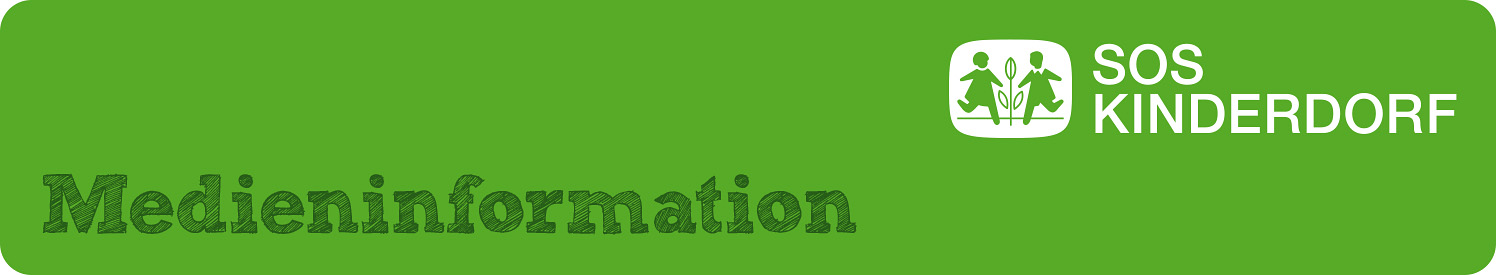 SOS-Kinderdorf e.V.Stabsstelle PressesprecherRenatastraße 7780639 MünchenTelefon 089 12606-269Mobil  0170 375 8107presse@sos-kinderdorf.dewww.sos-kinderdorf.de